WESTAR CouncilMonitoring ComplianceTesting & Source TestObservationJune 11-13, 2024IN-PERSON TRAININGREGISTRATION DEADLINE:Friday, May 10, 2024South Coast AQMD21865 Copley DriveConference Room CC6Diamond Bar, CA 91765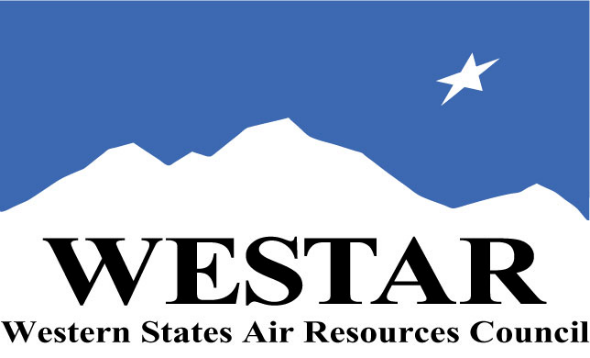 TO REGISTERLog onto EPA’s AirKnowledge and create a profile, or log onto your existing AirKnowledge account.	https://epaapti.csod.com/client/epaapti/default.aspxWhen you complete your profile, you will receive a confirmation e-mail to activate your new account. It may take several minutes before receiving the email.Once activated, log into your account.Click the “Instructor Lead Training Calendar” link under the “My Training” tab.Search the calendar for the training date(s).  On the calendar you will see a course description.  Hover over the text for additional information.To register click the course title link.In the lower righthand corner of the page you will see a “Request” button.  Click it.At this point you have requested a seat in the training.  Because demand for WESTAR sponsored training frequently exceeds availability, all registrants are placed on a waitlist.You will receive an email from Jeff Gabler confirming your request.WESTAR attempts to accommodate all requests but at times it may be necessary to prioritize attendees.TUESDAY, JUNE 11, 20248:30	am	Welcome & IntroductionTOPICS DEALING WITH SOURCE TESTING GUIDANCE8:45	am	Introduction to Stack Testing/Methods and VOC/HAP Properties10:00	am	Break10:15	am	EPA’s National Stack Testing Guidance and Compliance Monitoring Strategy10:45	am	Introduction to Stack Testing and Gas PhysicsGas PhysicsBoyle/Charles LawsCorrection to Standard Temperature and Pressure11:15	am	Stack Testing Basics: Overview of Federal Reference Methods		Federal Reference Methods 1-2Sampling Point Locations (On-line IsoCal Spreadsheet)Stack Gas Velocity (On-line IsoCal Spreadsheet)Agency Observer Checklist12:00	noon	Lunch (on your own)TOPICS DEALING WITH FRM 1-51:00	pm	Stack Testing Basics (cont’d)Federal Reference Methods 1-2Sampling Point Locations (On-line IsoCal Spreadsheet)Stack Gas Velocity (On-line IsoCal Spreadsheet)Agency Observer Checklist2:00	pm	Stack Testing Basic (cont’d)Federal Reference Methods 3-4Stack Gas Molecular Weight (On-line IsoCal Spreadsheet)Stack Gas Moisture (On-line IsoCal Spreadsheet)Sample Train ConfigurationAgency Observation Checklist3:00	pm	Break3:15	pm	Homework Problem4:45	pm	Review of Day 15:00	pm	AdjournWEDNESDAY, JUNE 12, 20248:30	am	Homework Review/Laboratory Exercises ReviewTOPICS DEALING WITH FRM 1-5 (CONT’D)9:00	am	Stack Testing Basic (cont’d)Federal Reference Method 5OperationAssociated EquationsSetting % Isokinetic Sampling Rate10:30	am	Break10:45	am	The Source Test12:00	noon	Lunch (on your own)1:00	pm	Rule of Agency Inspector2:00	pm	FRM 201/201A for PM-102:45	pm	FRM 202 (Condensable and Update)3:30	pm	Break3:45	pm	F-Factor4:45	pm	Review of Day 2/Homework5:00	pm	AdjournTHURSDAY, JUNE 13, 20248:30	am	Homework Review/Laboratory Exercises ReviewTOPICS DEALING WITH VOC STACK TESTING9:00	am	Introduction to VOCs/Selecting VOC Sampling and Analytical Methods (State of Pennsylvania Selection Process)		Reporting VOC Emissions (In ppms? In #/hr?) and Calculations (i.e., As Carbon? As VOCs? As Organics? As Propane?)		Midwest Scaling protocol Approach to VOC Emissions from Wet/Dry Grain Mills and Ethanol Production Facilities10:00	am	Break10:15	am	FRM 1811:00	am	FRM 2511:30	am	FRM 25A12:30	pm	Lunch (on your own)1:30	pm	strengths/Weaknesses of FRM 18, 25, 25ATOPICS DEALING WITH STACK TESTING GAS TURBINES, ACID GAS MONITORING AND RELATED TOPICS2:00	pm	Landfill FRM Sampling Methods3:00	pm	Break3:15	pm	Overview of Testing EnginesFRM 3A/6C/7E/10 and 20Fourier Transform Infrared (FTIR) Spectroscopy TechnologyASTM D6522-00 (Portable Analyzer Technology)4:00	pm	Part 754:15	pm	Stack Testing Special TopicsHigh Moisture StacksHigh Pressure StacksHigh VOC Concentration StacksMolecular Weight Determination5:00	noon	AdjournABOUT THE TRAININGWESTAR’s Training Center will host this training course for state, local and tribal air quality professional staff working, or planning to work, in source testing.This lecture-based course is designed for state, local and tribal air quality professional whose role is to observe source testing, evaluate source test methods, approve test protocols and review source test results as required under various federal and state regulations or as required by issued permits. This class is intended for compliance and field engineers, scientists and technicians who have responsibility for the above source testing tasks. Those completing this course will gain a basic understanding of the general information associated with source testing and source test methods. This course develops the ability to plan, guide, evaluate, and (after experience on the job) perform source sampling measurements to determine rates of emissions from stationary sources. It clarifies EPA Reference Methods 1 to 4, and Method 5. The course develops knowledge of the equipment employed, understanding of why the prescribed methods are established, and ability to perform the calibrations and calculations which are a part of the reference methods.To ensure that the source test methods utilized to demonstrate compliance are performed according to EPA guidelines, both agency and industrial personnel will be required to observe stack tests to document that compliance with the methodology is being achieved. This will mean that an observer must be intimately familiar with numerous stack test methods, each one with its own particular operation.COURSE MATERIALS: Training course materials will only be available electronically.  Attendees will receive an online document sharing link for access to materials.  It is the attendee’s responsibility for downloading files and for providing the device or media on which to view materials.  WESTAR will provide hard copies only for those needing accommodation.SPACE LIMITATION: Registration is limited to 40 attendees.  Air quality staff from the fifteen western states receive registration preference.REGISTRATION FEES:There are no registration fees for state, local or tribal air quality agency staff.  For federal agency staff a $1,200 registration fee will be charged.ACCESSIBILITYACCESSIBILTY: WESTAR strives to host inclusive, accessible training events that enable all individuals, including individuals with disabilities, to engage fully with the instructor and course content. To request an accommodation or for inquiries about accessibility, please contact Jeff Gabler at jgabler@westar.org or 503-744-0486 by Friday, May 11, 2024.TRAINING LOCATIONSouth Coast AQMD21865 Copley DriveConference Room CC6Diamond Bar, CA 91765